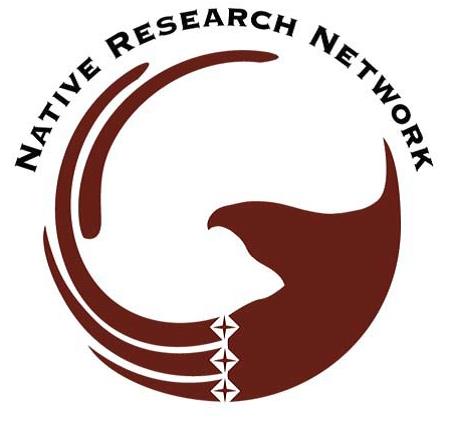 Native Research Network, Inc.26th National Native Health Research Conference“Finding the Balance:  Sacred Places & Healthy Environments”Harrah’s Cherokee Resort & Casino - Cherokee, NCJune 5-8, 2016REGISTRATION FORMLast Name:  _______________________________________First Name:  ____________________________Job title: ______________________________________	Degrees: ______________________________Tribal Affiliation: _______________________________ 	Non-tribal member (√) ____Organization/College/University: ____________________________________________________________Mailing Address: _______________________________City_______________________ST____ZIP________Daytime/Mobile phone:  (      ) ___________________ Email Address: _______________________________REGISTRATION FEES:____ Full Professional Member	_____ Early Bird ($300) _____ Regular ($400 after 4/1/16)____ Student			_____ Early Bird ($120) _____ Regular ($200 after 4/1/16)____ Treasured Friend	              _____ Early Bird ($300) _____ Regular ($400 after 4/1/16)		        ____ Non-Member   	              _____ Early Bird ($400) _____ Regular ($500 after 4/1/16)Daily conference attendance 	____$100 per day ____6/5 ____6/6 ____6/7 ____6/8 ____ Guests (family, children, spouse) ____$20 for meals (lunch, reception, banquet)____Exhibitor (Public/Educational) $150____Exhibitor (Private/Foundation) $300____Arts & Crafts $50 per table__________________________________________________________________________________________________ I will need roundtrip Ground Transportation from Airport to Hotel/Conference Center ($50 fee per person).____ Yes	____NoI will be attending the FREE Pre-Conference Workshop on June 5, 2016 Indian Health Service Institutional Review Board (IRB) Training.____Yes	____No______________________________________________________________________________________________________ I will be attending the following FREE Conference related activities: (check all that apply)____Fish Fry Dinner 6/6	 (Monday)			____Tour of Great Smoky Mountain National Park 6/7 (Tuesday)____Tour of Cherokee Indian Hospital 6/7 (Tuesday)	____Tour of Cherokee Museum 6/7 (Tuesday)Complete and mail with appropriate fee (check or money order) to:Native Research Network, 2016 NRN Conference Planning Committee, PO Box 982821, Park City UT, 84098